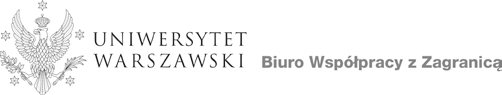 Do Biura Współpracy z Zagranicą UWTo the International Relations Office at UWERASMUS - Mieszany program intensywny -rok akademicki 2022/2023 (KA131)ERASMUS – (Blended Intensive Programme, BIP) – academic year 2022/2023 (KA131)OŚWIADCZENIESTATEMENT OF STUDENT MOBILITYData i czytelny podpis/ Date and Applicant’s Signature:	…………………………………………Niniejszym oświadczam, że/ I hereby declare that:        a)  nigdy nie odbyłem/am studiów/ praktyki w ramach programu LLP-Erasmus/ Erasmus+/ Erasmus               Mundus/ I have never participated in studies/ internships under LLP-Erasmus/ Erasmus+/ Erasmus programmes          b)   odbyłem/am studia/ praktykę  w ramach programu LLP-Erasmus/ Erasmus+/ Erasmus Mundus/               I have participated in studies/ internships under LLP-Erasmus/ Erasmus+/ Erasmus Mundus programmesWypełnij jeśli wybrałeś punkt b/If you ticked ‘b’ complete the following statements:Wyjazd(y) na stypendium -studia realizowany był na/During the Erasmus student exchange (studies) I was enrolled in:            studiach I stopnia i wyjazd trwał ………miesięcy/1st cycle (BA) programme and the mobility lasted…….months            studiach II stopnia i wyjazd trwał ……… miesięcy/2nd cycle (MA) programme and the mobility lasted…… months            studiach III stopnia i wyjazd trwał ……miesięcy/3rd cycle (PhD) programme and the mobility lasted…… months            studiach jednolitych magisterskich i wyjazd trwał ………miesięcy/a long cycle programme (5-year Master)                and the mobility lasted…… monthsWyjazd/y na stypendium -praktyki  realizowany był na/ During the Erasmus internship I was enrolled in:             studiach I stopnia i wyjazd trwał ………miesięcy/1st cycle (BA) programme and the mobility lasted…….months            studiach II stopnia i wyjazd trwał ……… miesięcy/2nd cycle (MA) programme and the mobility lasted…… months            studiach III stopnia i wyjazd trwał ……miesięcy/3rd cycle (PhD) programme and the mobility lasted…… months            studiach jednolitych magisterskich i wyjazd trwał ………miesięcy/a long cycle programme (5-year Master)               and the mobility lasted…… months